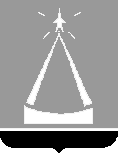 СОВЕТ  ДЕПУТАТОВ  ГОРОДА  ЛЫТКАРИНО   РЕШЕНИЕ                     _______________ №_______________												ПРОЕКТ О внесении изменений и дополнений в Положение о бюджете и бюджетном процессе в городе Лыткарино Московской области, принятое решением Совета депутатов города Лыткарино №309/35 от 01.11.2012В целях приведения бюджетных правоотношений, возникающих между участниками бюджетного процесса в городе Лыткарино Московской области, в соответствие с Бюджетным кодексом Российской Федерации, руководствуясь Федеральным законом «Об общих принципах организации местного самоуправления в Российской Федерации», Уставом города Лыткарино Московской области, другим действующим законодательством, Совет депутатов города Лыткарино решил:1. Внести в Положение о бюджете и бюджетном процессе в городе Лыткарино Московской области, утвержденное решением Совета депутатов  города Лыткарино от 01.11.2012 №309/35, изменения и дополнения согласно приложению.2. Направить изменения и дополнения в Положение о бюджете и бюджетном процессе в городе Лыткарино Московской области Главе города Лыткарино для подписания и опубликования.3. Настоящее решение вступает в силу после его официального опубликования, за исключением пункта 3 изменений и дополнений в Положение о бюджете и бюджетном процессе в городе Лыткарино Московской области, вступающего в силу с 01.01.2017.4. Разместить настоящее решение и изменения и дополнения в Положение о бюджете и бюджетном процессе в городе Лыткарино Московской области на официальном сайте города Лыткарино в сети Интернет.Председатель Совета депутатовгорода Лыткарино                                                                      В.В. ДерябинПриложениек решению Совета депутатовгорода Лыткарино от ______ 2016 № ______ИЗМЕНЕНИЯ И ДОПОЛНЕНИЯВ ПОЛОЖЕНИЕ О БЮДЖЕТЕ И БЮДЖЕТНОМ ПРОЦЕССЕ В ГОРОДЕ ЛЫТКАРИНО МОСКОВСКОЙ ОБЛАСТИВ статье 6: пункт 2 изложить в новой редакции: «2. К налоговым доходам бюджета города Лыткарино относятся доходы            от предусмотренных законодательством Российской Федерации о налогах и сборах федеральных налогов и сборов, в том числе от налогов, предусмотренных специальными налоговыми режимами, региональных налогов, местных налогов и сборов, а также пеней и штрафов по ним.»;дополнить пунктом 7 следующего содержания:«7. Нормативные правовые акты, муниципальные правовые акты, договоры, в соответствии с которыми уплачиваются платежи, являющиеся источниками неналоговых доходов бюджетов, должны предусматривать положения о порядке их исчисления, размерах, сроках и (или) об условиях их уплаты.».2. В статье 9: а) в абзаце первом пункта 3 слова «(за исключением полномочий, связанных с введением в установленном порядке в эксплуатацию объектов муниципальной собственности» исключить;б) пункт 5 изложить в новой редакции:«5. Не допускается при исполнении бюджета города Лыткарино предоставление бюджетных инвестиций в объекты муниципальной собственности, по которым принято решение о предоставлении субсидий на осуществление капитальных вложений в объекты муниципальной собственности, за исключением случая, указанного в абзаце втором настоящего пункта.При исполнении бюджета города Лыткарино допускается предоставление бюджетных инвестиций в объекты муниципальной собственности, указанные в абзаце первом настоящего пункта, в случае изменения в установленном порядке типа бюджетного или автономного учреждения или организационно-правовой формы муниципального унитарного предприятия, являющихся получателями субсидий, предусмотренных статьей 78.2 Бюджетного кодекса Российской	 Федерации, на казённое учреждение после внесения соответствующих изменений в решение о предоставлении субсидий на осуществление капитальных вложений в указанные объекты с внесением соответствующих изменений в ранее заключенные бюджетным или автономным учреждением, муниципальным унитарным предприятием договоры в части замены стороны договора - бюджетного или автономного учреждения, муниципального унитарного предприятия на казенное учреждение и вида договора - гражданско-правового договора бюджетного или автономного учреждения, муниципального унитарного предприятия на муниципальный контракт.».В абзаце четвертом пункта 2 статьи 10 слово «двух» заменить словом «трех».В статье 17:а) пункт 7 дополнить подпунктом 6 следующего содержания: « 6) утверждает методику прогнозирования поступлений доходов в бюджет в соответствии с общими требованиями к такой методике, установленными Правительством Российской Федерации.»;б) пункт 8 дополнить подпунктом 6 следующего содержания:«6) принимает решение о признании безнадежной к взысканию задолженности по платежам в бюджет;»; в) пункт 9 дополнить подпунктом 5 следующего содержания:«5) утверждает методику прогнозирования поступлений по источникам финансирования дефицита бюджета в соответствии с общими требованиями                     к такой методике, установленными Правительством Российской Федерации;»;г) пункт 9 дополнить подпунктом 6 следующего содержания:«6) составляет обоснования бюджетных ассигнований.».В статье 17.1:а) абзац второй пункта 1 после слова «соблюдение» дополнить словами «установленных в соответствии с бюджетным законодательством Российской Федерации, иными нормативными правовыми актами, регулирующими бюджетные правоотношения,»;б) пункт 2 после слова «соблюдение» дополнить словами «установленных в соответствии с бюджетным законодательством Российской Федерации, иными нормативными правовыми актами, регулирующими бюджетные правоотношения,»;в) пункт 3 после слова «соблюдение» дополнить словами «установленных в соответствии с бюджетным законодательством Российской Федерации, иными нормативными правовыми актами, регулирующими бюджетные правоотношения,».6. Пункт 7 статьи 23 а) дополнить новым абзацем одиннадцатым следующего содержания:"- реестры источников доходов бюджета города Лыткарино;";б) абзац одиннадцатый считать абзацем двенадцатым.В статье 29:а) пункт 2 изложить в новой редакции: «2. Утвержденные показатели сводной бюджетной росписи должны соответствовать решению о бюджете.В случае принятия решения о внесении изменений в решение о бюджете начальник Финансового управления города Лыткарино утверждает соответствующие изменения в сводную бюджетную роспись. В сводную бюджетную роспись могут быть внесены изменения                          в соответствии с решениями начальника Финансового управления города Лыткарино без внесения изменений в решение о бюджете по основаниям, установленным статьёй 217 Бюджетного кодекса Российской Федерации.»;в)  дополнить пунктом 2.2. следующего содержания: «2.2. Дополнительными основаниями для внесения изменений в сводную бюджетную роспись бюджета города Лыткарино Московской области                             в соответствии с решениями начальника Финансового управления города Лыткарино без внесения изменений в решение о бюджете являются:а)  распределение на основании нормативных правовых актов Московской области и уведомлений по расчетам между бюджетами субсидий, субвенций, иных межбюджетных трансфертов, предоставляемых из бюджета Московской области бюджету города Лыткарино Московской области;б) перераспределение бюджетных ассигнований между разделами, подразделами, целевыми статьями и видами расходов классификации расходов бюджета города Лыткарино Московской области в пределах средств бюджета города Лыткарино Московской области, предусмотренных главному распорядителю, для софинансирования расходных обязательств в целях выполнения условий предоставления субсидий из бюджета Московской области;в) перераспределение бюджетных ассигнований между видами расходов классификации расходов бюджета города Лыткарино Московской области в пределах средств бюджета города Лыткарино Московской области, предусмотренных главным распорядителям на подготовку и организацию отдыха и оздоровления детей.» г) в пункте 3:абзац первый после слов «показателей сводной бюджетной росписи» дополнить словами «и лимитов бюджетных обязательств»;абзац второй изложить в следующей редакции:«Порядком составления и ведения сводной бюджетной росписи может быть предусмотрено утверждение лимитов бюджетных обязательств по группам, подгруппам (группам, подгруппам и элементам) видов расходов классификации расходов бюджетов, в том числе дифференцированно для разных целевых статей и (или) видов расходов бюджета, главных распорядителей бюджетных средств.».В абзаце втором пункта 2 статьи 31 слова «бюджетных обязательств» заменить словами «и учет бюджетных и денежных обязательств».9. В статье 32:а) абзац третий пункта 2 после слов «по расходам» дополнить словами                      «и лимитов бюджетных обязательств»;б) в пункте 3 слова «бюджетной росписью показателей по кодам элементов (подгрупп и элементов) видов расходов, а также кодам классификации операций сектора государственного управления» заменить словами «лимитов бюджетных обязательств по подгруппам (подгруппам и элементам) видов расходов».10. Абзац четвертый пункта 2 статьи 35 после слов «могут быть детализированы» дополнить словами «в пределах доведенных лимитов бюджетных обязательств», после слов «а также» дополнить словом «дополнительно».11. В статье 38:а) абзац первый пункта 3  изложить в следующей редакции:«3. Не использованные по состоянию на 1 января текущего финансового года межбюджетные трансферты, полученные в форме субсидий, субвенций и иных межбюджетных трансфертов, имеющих целевое назначение, подлежат возврату в доход бюджета, из которого они были ранее предоставлены, в течение первых 15 рабочих дней текущего финансового года.»;б) дополнить новым пунктом 4: «4. Не использованные получателями бюджетных средств остатки бюджетных средств, находящиеся не на едином счете бюджета, не позднее двух последних рабочих дней текущего финансового года подлежат перечислению получателями бюджетных средств на единый счет бюджета.»;в) пункт 4 считать пунктом 5 .12. В статье 41 абзацы девятый и пятнадцатый части второй признать утратившими силу.13. В статье 44: а) абзац 6 пункта 1 изложить в новой редакции:«- юридические лица (за исключением муниципальных учреждений, муниципальных унитарных предприятий, хозяйственных товариществ иобществ с участием муниципального образования «Город Лыткарино Московской области»  в их уставных (складочных) капиталах, а также коммерческих организаций с долей (вкладом) таких товариществ и обществ в их уставных (складочных) капиталах), индивидуальные предприниматели, физические лица в части соблюдения ими условий договоров (соглашений) о предоставлении средств из бюджета муниципального образования «Город Лыткарино Московской области», муниципальных контрактов, соблюдения ими целей, порядка и условий предоставления кредитов и займов, обеспеченных муниципальными гарантиями, целей, порядка и условий размещения средств бюджета в ценные бумаги таких юридических лиц;»;б) абзац второй пункта 2 изложить в новой редакции:«Муниципальный финансовый контроль в отношении объектов контроля (за исключением участников бюджетного процесса, бюджетных и автономных учреждений, муниципальных унитарных предприятий, хозяйственных товариществ и обществ с участием муниципального образования «Город Лыткарино Московской области» в их уставных (складочных) капиталах, а также коммерческих организаций с долей (вкладом) таких товариществ и обществ в их уставных (складочных) капиталах) в части соблюдения ими условий договоров (соглашений) о предоставлении средств из бюджета города, муниципальных контрактов, соблюдения ими целей, порядка и условий предоставления кредитов и займов, обеспеченных муниципальными гарантиями, целей, порядка и условий размещения средств бюджета в ценные бумаги указанных юридических лиц осуществляется в процессе проверки главных распорядителей (распорядителей) бюджетных средств, главных администраторов источников финансирования дефицита бюджета, предоставивших средства из бюджета.»;в) пункт 3 изложить в следующей редакции:«3. Объекты контроля и их должностные лица обязаны своевременно и в полном объеме представлять в органы муниципального финансового контроля по их запросам информацию, документы и материалы, необходимые для осуществления муниципального финансового контроля, предоставлять должностным лицам органов муниципального финансового контроля допуск указанных лиц в помещения и на территории объектов контроля, выполнять их законные требования.Непредставление или несвоевременное представление объектами контроля в органы муниципального финансового контроля информации, документов и материалов, указанных в абзаце первом настоящего пункта, а равно их представление не в полном объеме или представление недостоверных информации, документов и материалов, воспрепятствование законной деятельности должностных лиц органов муниципального финансового контроля влечет за собой ответственность, установленную законодательством Российской Федерации.».14. Пункт 2 статьи 46 изложить в новой редакции:«2. При осуществлении полномочий по внешнему муниципальному финансовому контролю органами внешнего муниципального финансового контроля:проводятся проверки, ревизии, анализ, обследования, мониторинг в ходе осуществления ими в установленном порядке контрольных и экспертно-аналитических мероприятий в соответствии с Федеральным законом от                             5 апреля 2013 года №41-ФЗ «О Счетной палате Российской Федерации» и Федеральным законом от 7 февраля 2011 года №6-ФЗ «Об общих принципах организации и деятельности контрольно-счетных органов субъектов Российской Федерации и муниципальных образований»;направляются объектам контроля представления, предписания;направляются финансовым органам, уполномоченным в соответствии с Бюджетным кодексом Российской Федерации, иными актами бюджетного законодательства Российской Федерации принимать решения о применении предусмотренных настоящим Кодексом бюджетных мер принуждения, уведомления о применении бюджетных мер принуждения;осуществляется производство по делам об административных правонарушениях в порядке, установленном законодательством об административных правонарушениях.».15. В статье 47:а) наименование статьи дополнить словами «при санкционировании операций»;б) абзац первый пункта 1 после слов «финансового контроля» дополнить словами «при санкционировании операций»;в) пункт 2 признать утратившим силу;16.  В пункте 3 статьи 48:а) абзац первый дополнить словами «, а также стандартами осуществления внутреннего муниципального финансового контроля»;б) абзац второй дополнить словами:«", права и обязанности должностных лиц органов внутреннего муниципального финансового контроля, права и обязанности объектов контроля (их должностных лиц), в том числе по организационно-техническому обеспечению проверок, ревизий и обследований, осуществляемых должностными лицами органов внутреннего муниципального финансового контроля.»;в) дополнить третьим абзацем следующего содержания:«Стандарты осуществления внутреннего муниципального финансового контроля утверждаются органом местного самоуправления в соответствии с порядком осуществления полномочий органами внутреннего муниципального) финансового контроля по внутреннему муниципальному финансовому контролю, определенным муниципальным правовым актом Администрации города Лыткарино.».17.  В статье 49:а) пункт 1 признать утратившим силу;б) пункт 2 изложить в следующей редакции:«2. Под представлением в целях настоящего Положения  понимается документ органа внутреннего муниципального финансового контроля, который должен содержать информацию о выявленных нарушениях бюджетного законодательства Российской Федерации и иных нормативных правовых актов, регулирующих бюджетные правоотношения, нарушениях условий договоров (соглашений) о предоставлении средств из бюджета, муниципальных контрактов, целей, порядка и условий предоставления кредитов и займов, обеспеченных муниципальными гарантиями, целей, порядка и условий размещения средств бюджета в ценные бумаги объектов контроля, а также требования о принятии мер по устранению причин и условий таких нарушений или требования о возврате предоставленных средств бюджета, обязательные для рассмотрения в установленные в указанном документе сроки или в течение 30 календарных дней со дня его получения, если срок не указан.»;в) пункт 3 изложить в следующей редакции:«3. Под предписанием в целях настоящего Положения  понимается документ органа внутреннего муниципального финансового контроля, содержащий обязательные для исполнения в указанный в предписании срок требования об устранении нарушений бюджетного законодательства Российской Федерации и иных нормативных правовых актов, регулирующих бюджетные правоотношения, нарушений условий договоров (соглашений) о предоставлении средств из бюджета, муниципальных контрактов, целей, порядка и условий предоставления кредитов и займов, обеспеченных муниципальными гарантиями, целей, порядка и условий размещения средств бюджета в ценные бумаги объектов контроля и (или) требования о возмещении причиненного ущерба муниципальному образованию.»;г) дополнить пунктом 3.1 следующего содержания:«3.1. Представления и предписания органов внешнего государственного (муниципального) финансового контроля составляются и направляются объектам контроля в соответствии с Федеральным законом                                                  от 5 апреля 2013 года №41-ФЗ «О Счетной палате Российской Федерации»                            и Федеральным законом от 7 февраля 2011 года №6-ФЗ «Об общих принципах организации и деятельности контрольно-счетных органов субъектов Российской Федерации и муниципальных образований.»; д) пункт 4 изложить в следующей редакции:«4. Неисполнение предписаний органа внутреннего муниципального финансового контроля о возмещении причиненного муниципальному образованию «город Лыткарино Московской области» ущерба является основанием для обращения уполномоченного муниципальным правовым актом Администрации города Лыткарино муниципального органа в суд с исковыми заявлениями о возмещении ущерба, причиненного муниципальному образованию.».Глава города Лыткарино                                                     Е.В. СерёгинСогласовано:	Рассылка: Иванова Л.С. Юр. отделФин. управление Совет депутатов КСП Заместитель Главы Администрации города Лыткарино  Л.С. ИвановаЮридический отдел Администрации г.ЛыткариноНачальник Финансового управления 